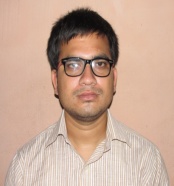 PALLAB HAZARIKA__________________________________________________________________________________________+8486336220									hazarika.pallav05@gmail.comSkype id: live:pallav210686Date of Birth		21st June 1986Citizenship		IndianEDUCATION2009 – 2011	M.A in Ancient Indian History Culture Archaeology,	Department of A.I.H Culture & Archaeology Kurukshetra University, Kurukshetra              Studied Ancient Indian History, Prehistoric India, Archaeology, History of Indian Art and Architecture.2004 – 2008		B.A. History (Hons)Biswanath College, Guwahati University						Studied History of India, Assam, Europe, World, Great Britain, Ancient Civilizations, China and Japan.WORK EXPERIENCEWorking as a freelance translator since 2010.working as an independent contractor with APPEN  in their transliteration project.Working with Fideltech as Freelance Translator since 2017Working with NS Weblabs as  a Freelance Translator since 2016Working with Words in Videos as a Freelance Translator since 2017Working with Valuepoint Knowledgeworks as a Freelance Translator since 2015Working with Ansh Intertrade  as a Freelance Translator since 2017Propreitor of Anubad Language Services since February 2018Working with Lionbridge as a Language Vendor Since April 2018RATE:  0.85 INR/wordOutput Per Day-2000 wordsDelivery time deadline assurance:On timeHigh-speed internet connectivity:Yes, Fibre BroadbandResponse time by email (in hours) :within half an hourFull-time or Part-time Freelancer :Full Time Whats App. Number : 8486336220Skype Id: live:pallav210686LANGUAGESNative			AssameseFluent			English, Hindi, BengaliBasic			NepaliSkillsGeneric	Advanced user of MS Office applications. DTP & Tally 9, Comfortable on Windows, Mac and Linux platforms.Translation Tool	SDL Trados Studios 2011The minutiae above stated are factual as far my concern. Place: Gingia the 15th May 2018.								Signature	